
Solution Case study 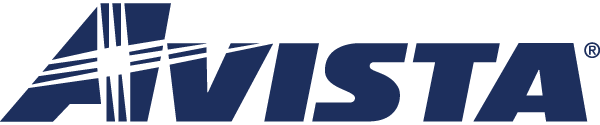 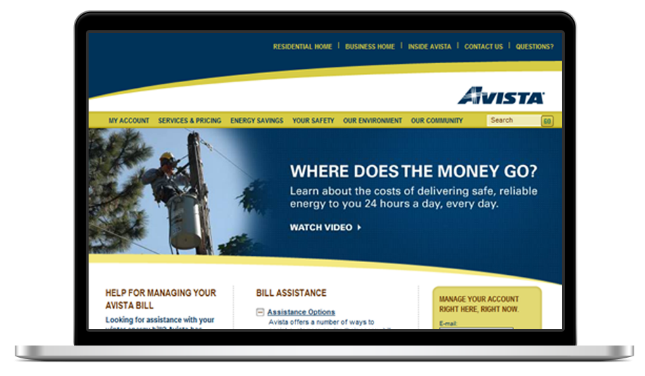 